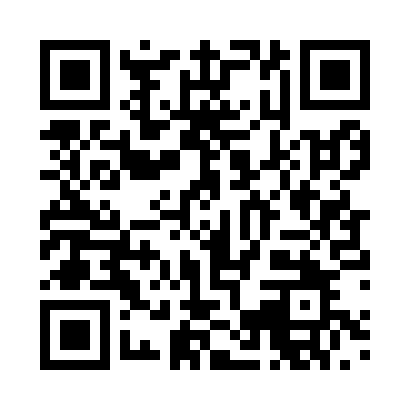 Prayer times for Ubigau, GermanyWed 1 May 2024 - Fri 31 May 2024High Latitude Method: Angle Based RulePrayer Calculation Method: Muslim World LeagueAsar Calculation Method: ShafiPrayer times provided by https://www.salahtimes.comDateDayFajrSunriseDhuhrAsrMaghribIsha1Wed3:075:351:005:028:2610:432Thu3:035:331:005:038:2710:463Fri3:005:311:005:048:2910:494Sat2:565:2912:595:048:3110:525Sun2:525:2712:595:058:3210:556Mon2:495:2612:595:068:3410:597Tue2:455:2412:595:068:3511:028Wed2:455:2212:595:078:3711:059Thu2:445:2112:595:088:3811:0610Fri2:435:1912:595:088:4011:0711Sat2:435:1712:595:098:4211:0812Sun2:425:1612:595:098:4311:0813Mon2:415:1412:595:108:4511:0914Tue2:415:1312:595:118:4611:1015Wed2:405:1112:595:118:4811:1016Thu2:405:1012:595:128:4911:1117Fri2:395:0812:595:128:5011:1218Sat2:385:0712:595:138:5211:1219Sun2:385:0612:595:138:5311:1320Mon2:385:0412:595:148:5511:1321Tue2:375:0312:595:148:5611:1422Wed2:375:0212:595:158:5711:1523Thu2:365:0112:595:168:5911:1524Fri2:365:001:005:169:0011:1625Sat2:354:591:005:179:0111:1726Sun2:354:571:005:179:0311:1727Mon2:354:561:005:189:0411:1828Tue2:344:561:005:189:0511:1829Wed2:344:551:005:199:0611:1930Thu2:344:541:005:199:0711:1931Fri2:344:531:005:209:0811:20